DEFENSIVE OG KONKURRERENDE MELDINGERDEFENSIVE OG KONKURRERENDE MELDINGERUDSPIL & SIGNALERUDSPIL & SIGNALERUDSPIL & SIGNALERUDSPIL & SIGNALERUDSPIL & SIGNALERUDSPIL & SIGNALERUDSPIL & SIGNALERUDSPIL & SIGNALERUDSPIL & SIGNALERSYSTEMKORTTIL HOLDTURNERINGSYSTEMKORTTIL HOLDTURNERINGSYSTEMKORTTIL HOLDTURNERINGSYSTEMKORTTIL HOLDTURNERING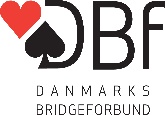 Indmeldinger (Stil; Svar; 1/2-trækket; Genåbning)Indmeldinger (Stil; Svar; 1/2-trækket; Genåbning)Åbningsudspil (Stil)Åbningsudspil (Stil)Åbningsudspil (Stil)Åbningsudspil (Stil)Åbningsudspil (Stil)Åbningsudspil (Stil)Åbningsudspil (Stil)Åbningsudspil (Stil)Åbningsudspil (Stil)SYSTEMKORTTIL HOLDTURNERINGSYSTEMKORTTIL HOLDTURNERINGSYSTEMKORTTIL HOLDTURNERINGSYSTEMKORTTIL HOLDTURNERINGNaturligtNaturligtUdspilUdspilUdspilMakkers farveMakkers farveSYSTEMKORTTIL HOLDTURNERINGSYSTEMKORTTIL HOLDTURNERINGSYSTEMKORTTIL HOLDTURNERINGSYSTEMKORTTIL HOLDTURNERINGFarveFarveFarveFarve1./3./5.1./3./5.1./3./5.SYSTEMKORTTIL HOLDTURNERINGSYSTEMKORTTIL HOLDTURNERINGSYSTEMKORTTIL HOLDTURNERINGSYSTEMKORTTIL HOLDTURNERINGSansSansSansSans2./4.2./4.2./4.1./3./5.1./3./5.TurneringTurneringDivisionsturneringenDivisionsturneringenHoldnr.9Senere i spilletSenere i spilletSenere i spilletSenere i spilletDivision/RækkeDivision/Række3. div. Ø (2016/2017)3. div. Ø (2016/2017)Holdnr.9Gennem spilførerGennem spilførerGennem spilførerGennem spilfører2./4.2./4.2./4.Medl.nr./navnMedl.nr./navn17125Povl SommerPovl SommerPovl SommerØvrigt:Øvrigt:Medl.nr./navnMedl.nr./navn17228Sonny SchultzSonny SchultzSonny SchultzIndmelding 1ut (2./4. hånd; Svar; Genåbning)Indmelding 1ut (2./4. hånd; Svar; Genåbning)Udspil  (hvad det udspillede kort typisk er fra)Udspil  (hvad det udspillede kort typisk er fra)Udspil  (hvad det udspillede kort typisk er fra)Udspil  (hvad det udspillede kort typisk er fra)Udspil  (hvad det udspillede kort typisk er fra)Udspil  (hvad det udspillede kort typisk er fra)Udspil  (hvad det udspillede kort typisk er fra)Udspil  (hvad det udspillede kort typisk er fra)Udspil  (hvad det udspillede kort typisk er fra)SYSTEMSYSTEMSYSTEMSYSTEMSYSTEMSYSTEM15-1715-17UdspilUdspilUdspilMod farveMod farveMod farveMod sansMod sansMod sansGrundsystem og generel stilGrundsystem og generel stilGrundsystem og generel stilGrundsystem og generel stilGrundsystem og generel stilGrundsystem og generel stil11-14 / 18-2011-14 / 18-20EsEsEsEKEKEKEKEKEKSOTZ: Stærk ♣ (Precision style)SOTZ: Stærk ♣ (Precision style)SOTZ: Stærk ♣ (Precision style)SOTZ: Stærk ♣ (Precision style)SOTZ: Stærk ♣ (Precision style)SOTZ: Stærk ♣ (Precision style)KongeKongeKongeEK / KDEK / KDEK / KDEK / KDEK / KDEK / KD1♣: 15+unbal / 17+bal1♣: 15+unbal / 17+bal1♣: 15+unbal / 17+bal1♣: 15+unbal / 17+bal1♣: 15+unbal / 17+bal1♣: 15+unbal / 17+balDameDameDameDB / KDDB / KDDB / KDDB / KDDB / KDDB / KD1♦: 10-15, 0+♦ (ofte 11-13bal eller 4+♦)1♦: 10-15, 0+♦ (ofte 11-13bal eller 4+♦)1♦: 10-15, 0+♦ (ofte 11-13bal eller 4+♦)1♦: 10-15, 0+♦ (ofte 11-13bal eller 4+♦)1♦: 10-15, 0+♦ (ofte 11-13bal eller 4+♦)1♦: 10-15, 0+♦ (ofte 11-13bal eller 4+♦)BondeBondeBondeBTBTBTBTBTBTSpringindmeldinger (Stil; Svar; Usædvanlig sans)Springindmeldinger (Stil; Svar; Usædvanlig sans)101010Ingen el. 2 højereIngen el. 2 højereIngen el. 2 højereIngen el. 2 højereIngen el. 2 højereIngen el. 2 højere2o1 er GF med mindre man genmelder sin farve.2o1 er GF med mindre man genmelder sin farve.2o1 er GF med mindre man genmelder sin farve.2o1 er GF med mindre man genmelder sin farve.2o1 er GF med mindre man genmelder sin farve.2o1 er GF med mindre man genmelder sin farve.SvagtSvagt999Ingen el. 2 højereIngen el. 2 højereIngen el. 2 højereIngen el. 2 højereIngen el. 2 højereIngen el. 2 højereHøjtHøjtHøjtLavtLavtLavtGenåbning:  Signaler i prioriteret orden (l; u; k; a; f)Signaler i prioriteret orden (l; u; k; a; f)Signaler i prioriteret orden (l; u; k; a; f)Signaler i prioriteret orden (l; u; k; a; f)Signaler i prioriteret orden (l; u; k; a; f)Signaler i prioriteret orden (l; u; k; a; f)Signaler i prioriteret orden (l; u; k; a; f)Signaler i prioriteret orden (l; u; k; a; f)Signaler i prioriteret orden (l; u; k; a; f)Meldinger, som kan kræve særligt forsvarMeldinger, som kan kræve særligt forsvarMeldinger, som kan kræve særligt forsvarMeldinger, som kan kræve særligt forsvarMeldinger, som kan kræve særligt forsvarMeldinger, som kan kræve særligt forsvarCuebid med/uden Spring (Stil; Svar; Genåbning)Cuebid med/uden Spring (Stil; Svar; Genåbning)L=Lige;   U=Ulige;   K=Kald;   A=Afvisning;   F=FarveskiftL=Lige;   U=Ulige;   K=Kald;   A=Afvisning;   F=FarveskiftL=Lige;   U=Ulige;   K=Kald;   A=Afvisning;   F=FarveskiftL=Lige;   U=Ulige;   K=Kald;   A=Afvisning;   F=FarveskiftL=Lige;   U=Ulige;   K=Kald;   A=Afvisning;   F=FarveskiftL=Lige;   U=Ulige;   K=Kald;   A=Afvisning;   F=FarveskiftL=Lige;   U=Ulige;   K=Kald;   A=Afvisning;   F=FarveskiftL=Lige;   U=Ulige;   K=Kald;   A=Afvisning;   F=FarveskiftL=Lige;   U=Ulige;   K=Kald;   A=Afvisning;   F=FarveskiftÅbent forsvar-aftaler:Åbent forsvar-aftaler:Åbent forsvar-aftaler:Åbent forsvar-aftaler:Åbent forsvar-aftaler:Åbent forsvar-aftaler:Makkers udspilMakkers udspilModp. udspilModp. udspilModp. udspilAfkastVi ”overhører” modpartens 1♣ åbning - ex.Vi ”overhører” modpartens 1♣ åbning - ex.Vi ”overhører” modpartens 1♣ åbning - ex.Vi ”overhører” modpartens 1♣ åbning - ex.Vi ”overhører” modpartens 1♣ åbning - ex.Vi ”overhører” modpartens 1♣ åbning - ex.Farve11(1♣) -   D: egen 1♣ åbning(1♣) -   D: egen 1♣ åbning(1♣) -   D: egen 1♣ åbning(1♣) -   D: egen 1♣ åbning(1♣) -   D: egen 1♣ åbning(1♣) -   D: egen 1♣ åbning22(1♣) - 2♣: egen 2♣ åbning(1♣) - 2♣: egen 2♣ åbning(1♣) - 2♣: egen 2♣ åbning(1♣) - 2♣: egen 2♣ åbning(1♣) - 2♣: egen 2♣ åbning(1♣) - 2♣: egen 2♣ åbning33(1♣) - 2♥:  egen 2♥ åbning(1♣) - 2♥:  egen 2♥ åbning(1♣) - 2♥:  egen 2♥ åbning(1♣) - 2♥:  egen 2♥ åbning(1♣) - 2♥:  egen 2♥ åbning(1♣) - 2♥:  egen 2♥ åbningMod sans (Stærk/Svag; Genåbning; Passet hånd)Mod sans (Stærk/Svag; Genåbning; Passet hånd)Sans11 osv. osv. osv. osv. osv. osv.Landy/MultiLandy/Multi22333♠: Ukendt gående 7+F uden væsentlig sidestyrke3♠: Ukendt gående 7+F uden væsentlig sidestyrke3♠: Ukendt gående 7+F uden væsentlig sidestyrke3♠: Ukendt gående 7+F uden væsentlig sidestyrke3♠: Ukendt gående 7+F uden væsentlig sidestyrke3♠: Ukendt gående 7+F uden væsentlig sidestyrkeSignaler (Beskrivelse; inkl. trumfsignaler)Signaler (Beskrivelse; inkl. trumfsignaler)Signaler (Beskrivelse; inkl. trumfsignaler)Signaler (Beskrivelse; inkl. trumfsignaler)Signaler (Beskrivelse; inkl. trumfsignaler)Signaler (Beskrivelse; inkl. trumfsignaler)Signaler (Beskrivelse; inkl. trumfsignaler)Signaler (Beskrivelse; inkl. trumfsignaler)Signaler (Beskrivelse; inkl. trumfsignaler)Forsinket kald med store kort fra begge hænder.Forsinket kald med store kort fra begge hænder.Forsinket kald med store kort fra begge hænder.Forsinket kald med store kort fra begge hænder.Forsinket kald med store kort fra begge hænder.Forsinket kald med store kort fra begge hænder.Forsinket kald med store kort fra begge hænder.Forsinket kald med store kort fra begge hænder.Forsinket kald med store kort fra begge hænder.Mod spærreåbning (Dbl.; Cuebids; Spring; sans)Mod spærreåbning (Dbl.; Cuebids; Spring; sans)DOBLINGERDOBLINGERDOBLINGERDOBLINGERDOBLINGERDOBLINGERDOBLINGERDOBLINGERDOBLINGEROplysningsdobling  (Stil; Svar; Genåbning)Oplysningsdobling  (Stil; Svar; Genåbning)Oplysningsdobling  (Stil; Svar; Genåbning)Oplysningsdobling  (Stil; Svar; Genåbning)Oplysningsdobling  (Stil; Svar; Genåbning)Oplysningsdobling  (Stil; Svar; Genåbning)Oplysningsdobling  (Stil; Svar; Genåbning)Oplysningsdobling  (Stil; Svar; Genåbning)Oplysningsdobling  (Stil; Svar; Genåbning)Specielle  kravsituationerSpecielle  kravsituationerSpecielle  kravsituationerSpecielle  kravsituationerSpecielle  kravsituationerSpecielle  kravsituationerMod  kunstige  stærke Åbninger (dvs. 1 og 2)Mod  kunstige  stærke Åbninger (dvs. 1 og 2)D og farvemelding viser farven over (énfarvet) eller deD og farvemelding viser farven over (énfarvet) eller dede to overliggende farver (tofarvet).de to overliggende farver (tofarvet).NT meldinger er tofarvet i ♣/♥ eller ♦/♠NT meldinger er tofarvet i ♣/♥ eller ♦/♠Vigtige oplysninger, der ikke  passer ind i skemaetVigtige oplysninger, der ikke  passer ind i skemaetVigtige oplysninger, der ikke  passer ind i skemaetVigtige oplysninger, der ikke  passer ind i skemaetVigtige oplysninger, der ikke  passer ind i skemaetVigtige oplysninger, der ikke  passer ind i skemaetSpecielle, kunstige  og  konkurrerende d/rdSpecielle, kunstige  og  konkurrerende d/rdSpecielle, kunstige  og  konkurrerende d/rdSpecielle, kunstige  og  konkurrerende d/rdSpecielle, kunstige  og  konkurrerende d/rdSpecielle, kunstige  og  konkurrerende d/rdSpecielle, kunstige  og  konkurrerende d/rdSpecielle, kunstige  og  konkurrerende d/rdSpecielle, kunstige  og  konkurrerende d/rdNær-Fjern, XY-NTNær-Fjern, XY-NTNær-Fjern, XY-NTNær-Fjern, XY-NTNær-Fjern, XY-NTNær-Fjern, XY-NTEfter modpartens oplysningsdoblingEfter modpartens oplysningsdoblingStøtte D/RDStøtte D/RDStøtte D/RDStøtte D/RDStøtte D/RDStøtte D/RDStøtte D/RDStøtte D/RDStøtte D/RDPointintervallerne er vejl. - afvigelser forekommerPointintervallerne er vejl. - afvigelser forekommerPointintervallerne er vejl. - afvigelser forekommerPointintervallerne er vejl. - afvigelser forekommerPointintervallerne er vejl. - afvigelser forekommerPointintervallerne er vejl. - afvigelser forekommerKonkurrence DKonkurrence DKonkurrence DKonkurrence DKonkurrence DKonkurrence DKonkurrence DKonkurrence DKonkurrence DBluffBluffBluffBluffBluffBluffSjældentSjældentSjældentSjældentSjældentSjældentBeskrivelse af åbningsmeldingerBeskrivelse af åbningsmeldingerBeskrivelse af åbningsmeldingerBeskrivelse af åbningsmeldingerBeskrivelse af åbningsmeldingerBeskrivelse af åbningsmeldingerBeskrivelse af åbningsmeldingerBeskrivelse af åbningsmeldingerÅbningKunstig?Min.antal kortNeg. dbl.indtilBeskrivelseSvarVidere meldeforløb1X04♠15+unbal1♦=0-8Efter indmeld. (til 2♥) en del1X04♠17+bal1♥=GF, bal eller 5+♥transfermeldinger fra svarhånden.1X04♠1♠=GF, 5+♠1X04♠1N=GF, 5+♣, unbal1X04♠Ca. 10-15, 0+♦1♥/♠: 4+F, 6+hpEfter indmeld. (til 2♥) en del 1X04♠1N: 7-10transfermeldinger fra svarhånden.1X04♠2N: 11-1315(4)4♠Ca. 9-15, 5+♥1N: 8-13(14) High/Low variant15(4)4♠15(4)4♥Ca. 9-15, 5+♠1N: 8-13(14)High/Low variant15(4)4♥1utCa. 14-16Muppet, Transfer1ut5F MA kan forekomme1ut1ut26(5)Ca. 9-15, 6+♣2♦=relæEfter indmeld. (til 2♥) en del 26(5)transfermeldinger fra svarhånden.2X0Multi (svag 2-åbn. i ♥ eller ♠)2X02X0Spær i ♣ (”god” hånd)2X0Spær i ♦ (”god” hånd)2utXSpær i ♣ (dårlig hånd)3X0Spær i ♦ (dårlig hånd)3X0Spær i ♥3X0Spær i ♠SlemkonventionerSlemkonventioner3X0Ukendt gående farveSpec. Roman Keycard, cuebidsSpec. Roman Keycard, cuebids3utX6♣ + 5-i-MA4X(5)66♦ + 5-I-MA4X(5)66♥ + 5♠4X56♠ + 5♥4X06♦ + 5♣4utX6♣ + 5♦